Publicado en Sant Cugat del Vallès  el 18/06/2024 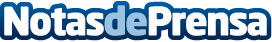 Origen Solar impulsa la rentabilidad con la doble certificación energéticaEn un contexto energético cambiante, Origen Solar, una ingeniería especializada en proyectos de energías renovables, destaca que la rentabilidad a largo plazo es clave en este tipo de inversión, la cual se mide a 25 añosDatos de contacto:Carlos Tostedeon931929647Nota de prensa publicada en: https://www.notasdeprensa.es/origen-solar-impulsa-la-rentabilidad-con-la Categorias: Nacional Finanzas Cataluña Sostenibilidad Sector Energético http://www.notasdeprensa.es